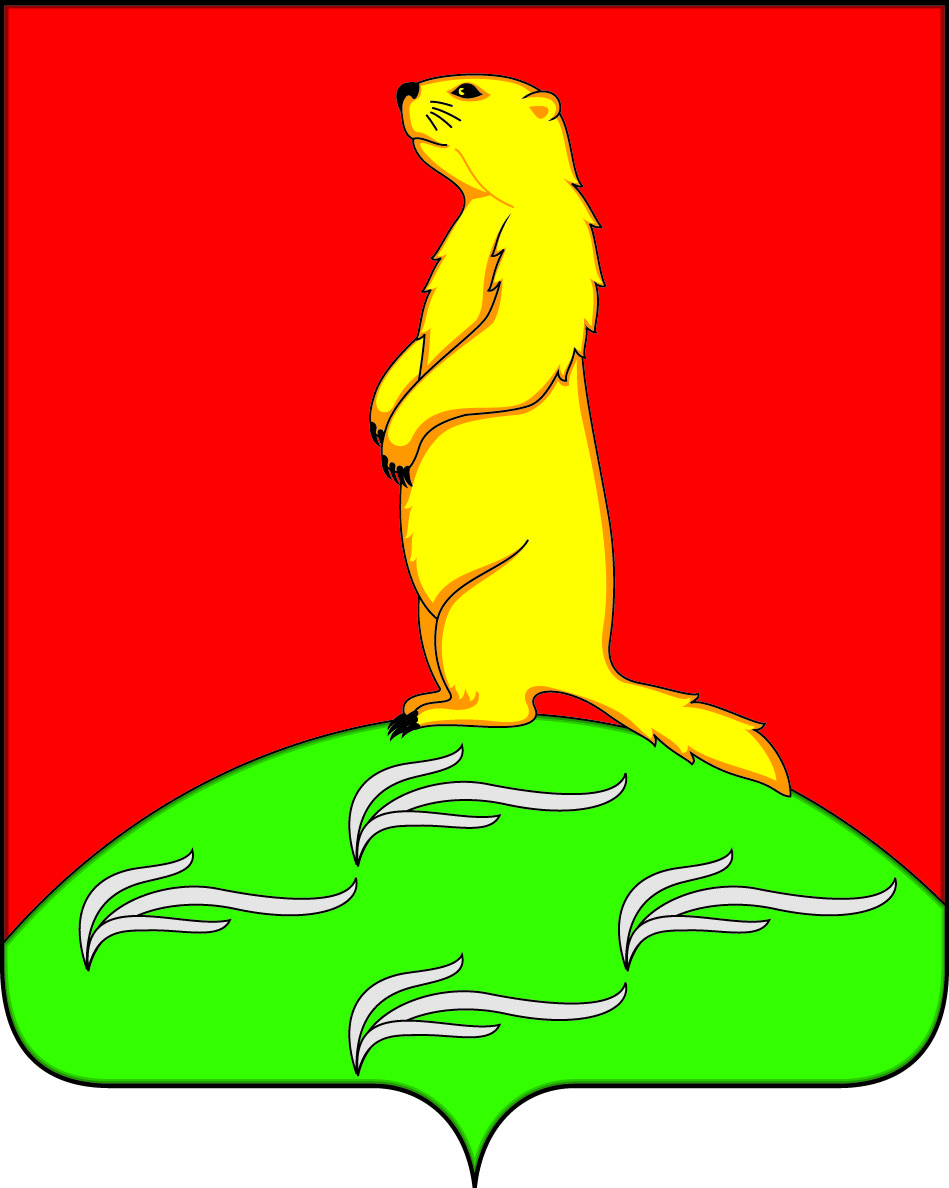 СОВЕТ НАРОДНЫХ ДЕПУТАТОВПЕРВОМАЙСКОГО СЕЛЬСКОГО ПОСЕЛЕНИЯБОГУЧАРСКОГО МУНИЦИПАЛЬНОГО РАЙОНАВОРОНЕЖСКОЙ ОБЛАСТИРЕШЕНИЕот «28» декабря 2021 г. № 91	с. ЛебединкаО внесении изменений в решение Совета народных депутатов Первомайского сельского поселения Богучарского муниципального района от 25.12.2019 № 297 «Об утверждении Положения о бюджетном процессе в Первомайском сельском поселении Богучарского муниципального района Воронежской области»В соответствии с Конституцией Российской Федерации, Бюджетным кодексом Российской Федерации, Федеральным законом от 06.10.2003 № 131-ФЗ «Об общих принципах организации местного самоуправления в Российской Федерации», Законом Воронежской области от 10.10.2008 № 81-ОЗ «О бюджетном процессе в Воронежской области», Уставом Первомайского сельского поселения Богучарского муниципального района Воронежской области, в целях осуществления бюджетного процесса Первомайского сельского поселения Богучарского муниципального района Воронежской области, в целях приведения в соответствие с действующим законодательством нормативно-правовых актов Первомайского сельского поселения Богучарского муниципального района Воронежской области, Совет народных депутатов Первомайского сельского поселения Богучарского муниципального района Воронежской области РЕШИЛ:1. Внести следующие изменения в решение Совета народных депутатов Первомайского сельского поселения от 25.12.2019 № 297 «Об утверждении Положения о бюджетном процессе в Первомайском сельском поселении Богучарского муниципального района Воронежской области»:1.1. Пункт 1 статьи 6 «Бюджетные полномочия администрации Первомайского сельского поселения Богучарского муниципального района» изложить в следующей редакции:«1. Администрация поселения:- обеспечивает, организует составление и непосредственно составляет проект бюджета поселения; - осуществляет методологическое руководство в составлении проекта бюджета поселения и исполнении бюджета поселения; - устанавливает порядок и сроки составления проекта местного бюджета;- устанавливает порядок составления и ведения сводной бюджетной росписи бюджета поселения;- составляет и ведет сводную бюджетную роспись бюджета поселения, вносит изменения в нее в соответствии с установленным порядком;- доводит до распорядителей и получателей средств местного бюджета показатели сводной бюджетной росписи и лимиты бюджетных обязательств;- устанавливает порядок составления и ведения кассового плана, составляет и ведет кассовый план исполнения местного бюджета;- получает от органов исполнительной власти Воронежской области, органов местного самоуправления материалы, необходимые для составления проекта бюджета поселения, отчета об исполнении бюджета поселения;- разрабатывает и утверждает порядок и методику планирования бюджетных ассигнований; - проектирует предельные объемы бюджетных ассигнований по главным распорядителям средств бюджета поселения либо субъектам бюджетного планирования;- представляет проект бюджета поселения с необходимыми документами и материалами в Совет народных депутатов;- представляет в администрацию Богучарского муниципального района в установленном ею порядке документы и материалы, необходимые для подготовки заключения о соответствии требованиям бюджетного законодательства Российской Федерации внесенного в Совет народных депутатов Первомайского сельского поселения проекта решения о бюджете поселения на очередной финансовый год и плановый период;- устанавливает порядок исполнения бюджета поселения по расходам и источникам финансирования дефицита бюджета поселения;- обеспечивает и осуществляет организацию исполнения бюджета поселения в порядке, установленном Бюджетным кодексом Российской Федерации, настоящим Положением;- осуществляет внутренний муниципальный финансовый контроль в соответствии с Бюджетным кодексом Российской Федерации;- осуществляет разработку основных направлений долговой политики Первомайского сельского поселения на очередной финансовый год и плановый период;- разрабатывает программы муниципальных внутренних заимствований муниципальных внешних заимствований и муниципальных гарантий Первомайского сельского поселения на очередной финансовый год и плановый период;- осуществляет управление муниципальным долгом Первомайского сельского поселения;- ведет муниципальную долговую книгу Первомайского сельского поселения и определяет состав информации, порядок и срок ее внесения в муниципальную долговую книгу Первомайского сельского поселения;- ведет учет выданных гарантий Первомайского сельского поселения, увеличения муниципального долга по ним, сокращения муниципального долга вследствие исполнения принципалами либо третьими лицами в полном объеме или в какой-либо части обязательств принципалов, обеспеченных гарантиями Первомайского сельского поселения, прекращения по иным основаниям в полном объеме или в какой-либо части обязательств принципалов, обеспеченных гарантиями Первомайского сельского поселения, осуществления гарантом платежей по выданным гарантиям Первомайского сельского поселения, а также в иных случаях, установленных муниципальными гарантиями;- осуществляет анализ финансового состояния принципала, проверку достаточности, надежности и ликвидности обеспечения, предоставляемого в соответствии с абзацем третьим пункта 1.1 статьи 115.2 Бюджетного кодекса Российской Федерации, при предоставлении муниципальной гарантии Первомайского сельского поселения, а также мониторинг финансового состояния принципала, контроль за достаточностью, надежностью и ликвидностью предоставленного обеспечения после предоставления муниципальной гарантии Первомайского сельского поселения в соответствии с нормативными правовыми актами администрации Первомайского сельского поселения;- осуществляет в соответствии с нормативными правовыми актами администрации Первомайского сельского поселения оценку надежности банковской гарантии, поручительства; - обеспечивает составление и составляет проект основных направлений долговой политики Первомайского сельского поселения на очередной финансовый год и плановый период;- устанавливает порядок составления бюджетной отчетности; - обеспечивает составление и составляет отчет об исполнении бюджета поселения;- представляет отчет об исполнении бюджета поселения в Совет народных депутатов, администрацию Богучарского муниципального района и контрольный орган;- утверждает перечень главных администраторов доходов бюджета поселения в соответствии с общими требованиями, установленными Правительством Российской Федерации;- утверждает перечень главных администраторов источников финансирования дефицита местного бюджета в соответствии с общими требованиями, установленными Правительством Российской Федерации; - обладает правом требовать от главных распорядителей, распорядителей и получателей средств бюджета поселения представления отчетов об использовании средств бюджета поселения и иных сведений, связанных с получением, перечислением, зачислением и использованием средств бюджета поселения; - ведет Перечень участников бюджетного процесса и представляет его в Управление Федерального казначейства по Воронежской области;- формирует информацию об участниках бюджетного процесса, а также юридических лиц, не являющихся участниками бюджетного процесса, и обеспечивает ее представление в Управление Федерального казначейства по Воронежской области для включения в реестр участников бюджетного процесса, а также юридических лиц, не являющихся участниками бюджетного процесса;- устанавливает порядок учета бюджетных и денежных обязательств; - осуществляет учет бюджетных и денежных обязательств получателей средств бюджета поселения;- устанавливает порядок ведения и ведет реестр расходных обязательств Первомайского сельского поселения;- представляет реестр расходных обязательств Первомайского сельского поселения в финансовый отдел администрации Богучарского муниципального района в порядке, установленном администрацией Богучарского муниципального района;- осуществляет управление средствами на едином счете бюджета поселения;- исполняет судебные акты по искам к Первомайскому сельскому поселению в порядке, предусмотренном Бюджетным кодексом Российской Федерации и настоящим Положением; - ведет учет и осуществляет хранение исполнительных документов и иных документов, связанных с исполнением судебных актов;- принимает решение о проведении публичных слушаний или общественных обсуждений по проекту бюджета поселения и годовому отчету об исполнении бюджета поселения, проводит публичные слушания или общественные обсуждения;- устанавливает перечень и коды целевых статей расходов бюджета поселения, если иное не установлено Бюджетным кодексом Российской Федерации;- утверждает перечень кодов подвидов по видам доходов, главными администраторами которых являются органы местного самоуправления поселения и (или) находящиеся в их ведении казенные учреждения;- утверждает перечень кодов видов источников финансирования дефицитов бюджетов, главными администраторами которых являются органы местного самоуправления Первомайского сельского поселения и (или) находящиеся в их ведении казенные учреждения;- устанавливает порядок исполнения решения о применении бюджетных мер принуждения, решения об изменении (отмене) указанного решения в соответствии с Бюджетным кодексом Российской Федерации;- принимает решение о применении бюджетных мер принуждения, решение об изменении (отмене) указанного решения или решение об отказе в применении бюджетных мер принуждения в случаях и в порядке, установленных Правительством Российской Федерации, а также направляет решение о применении бюджетных мер принуждения, на основании уведомлений о применении бюджетных мер принуждения, решение об изменении (отмене) указанного решения Управлению Федерального казначейства по Воронежской области, копии соответствующих решений- органам муниципального финансового контроля и объектам контроля, указанным в решении о применении бюджетных мер принуждения; - исполняет решение о применении бюджетных мер принуждения, предусмотренных главой 30 Бюджетного кодекса Российской Федерации, решение об изменении (отмене) указанного решения в установленном администрацией Первомайского сельского поселения порядке исполнения решения о применении бюджетных мер принуждения, решения об изменении (отмене) указанного решения;- проводит в установленном им порядке мониторинг качества финансового менеджмента в отношении главных распорядителей средств бюджета поселения, главных администраторов доходов бюджета поселения, главных администраторов источников финансирования дефицита бюджета поселения; - составляет и ведет реестр источников доходов бюджета поселения;- осуществляет иные бюджетные полномочия, установленные бюджетным законодательством Российской Федерации, Воронежской области, настоящим Положением, иными муниципальными правовыми актами органов местного самоуправления Первомайского сельского поселения, регулирующими бюджетные правоотношения».1.2. Пункт 4 статьи 25 «Муниципальные заимствования Первомайского сельского поселения Богучарского муниципального района» изложить в следующей редакции:«4. Муниципальные внутренние заимствования Первомайского сельского поселения осуществляются в целях финансирования дефицита бюджета поселения, а также погашения долговых обязательств Первомайского сельского поселения, пополнения в течение финансового года остатка средств на едином счете бюджета поселения».1.3. Абзац 4 пункта 2 статьи 44 «- перечень главных администраторов доходов местного бюджета» считать утратившим силу.1.4. Абзац 6 пункта 2 статьи 44 «- перечень главных администраторов источников финансирования дефицита местного бюджета» считать утратившим силу. 2. Настоящее решение Совета народных депутатов Первомайского сельского поселения вступает в силу с 1 января 2022 года после его обнародования на территории Первомайского сельского поселения.Глава Первомайского сельского поселения                            В.В. Войтиков